PRAVIDLA FCI PROTEST PŘIROZENÝCH VLOH OVČÁCKÉHO PSANATURAL HERDING APTITUDE TEST"FCI-NHAT"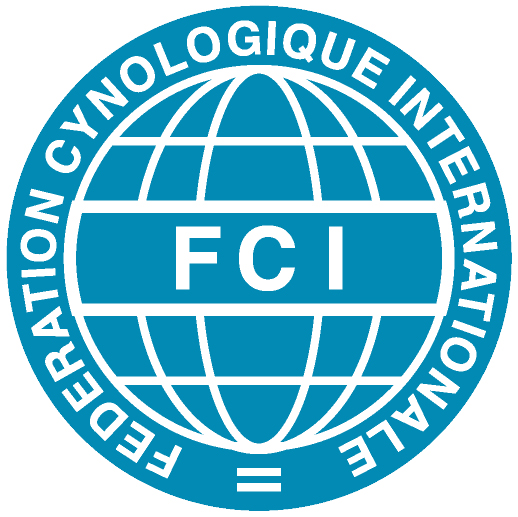 ÚVODFCI Test přirozených vloh ovčáckého psa (NHAT) je mezinárodní test a slouží k ustanovení základních charakteristik, které mají všechna ovčácká plemena společné:zájem o stádo zvířat;ochota spolupracovat s psovodem;snaha kontrolovat pohyb stáda;přirozená snaha hledat pozici (balance point) naproti psovodovi k získání lepší kontroly nad stádem.Instinkt ovčáckého psa je komplex dědičných charakteristik a schopností, které dělají psa užitečným při kontrole stáda zvířat. Je to stereotypní, nutkavé a přitom cílené chování ovčáckých psů, které není výsledkem učení nebo zkušenosti.V omezených podmínkách tohoto testu mohou psi ukázat jen tyto základní rysy. Mělo by být bráno v úvahu, že pouze trénink a zkušenosti dovolí psovi čelit těžším tratím, ve kterých nejnadanější psi budou schopni ukázat jejich přirozené schopnosti v maximální výši.ZÁKLADNÍ PODMÍNKYFCI Test přirozených vloh ovčáckého psa (NHAT) je otevřen pro ovčácká plemena psů (vyjmenována v PŘÍLOZE 1 Obecných pravidel pro organizaci mezinárodních FCI akcí pasení (NHAT–HWT–IHT)). Psi musejí být registrováni v plemenné knize nebo příloze plemenné knihy, která je uznávaná FCI. Minimální věk psa pro účast je 6 měsíců.Psi mohou mít obojek. Stahovací, elektrické a ostnaté obojky jsou zakázány. Během testu pes nesmí mít náhubek.Bylo by lepší, pokud by pes neměl na stádě zvířat žádný specifický trénink, nicméně základní trénink poslušnosti je oceňován (zastavení a přivolání).FCI Test přirozených vloh ovčáckého psa (NHAT) musí být uznán všemi členy FCI a smluvními partnery.Test může být užitečným nástrojem pro kluby jednotlivých plemen k zachování specifického chování ovčáckých plemen.Výsledek musí být zapsán do bodovací karty psa nebo jakéhokoli rovnocenného dokumentu.ORGANIZACE TESTUTest může být pořádán klubem nebo skupinou pasení, která má povolení od Národní kynologické organizace (NKO), která musí být členem nebo smluvním partnerem FCI.Test může být posouzen pouze kvalifikovanými rozhodčími v pasení, kteří musejí být uznáni NKO v jejich zemi, která je členem FCI.Rozhodčí musí kontrolovat chování psa. Rozhodčí může kdykoli test zastavit.Je zodpovědností rozhodčího ověřit identitu psa kontrolou tetování nebo čísla čipu před začátkem testu.Organizační komise je zodpovědná za vhodný areál pro test, za stádo, košár pro stádo a za nezbytné pomocníky.Test se může provádět na ovcích a dobytku.Stádo by mělo být vybráno takovým způsobem, aby každý závodník mohl pracovat se zvířaty srovnatelné kvality. Přednostně by zvířata použitá k testu měla všechna pocházet ze stejného stáda a být podobného typu. Měla by být houževnatá a zdravá. Jehňata by měla být dostatečně stará k odstavu.Organizační komise by se měla ujistit, že má dostatek zvířat, aby žádná skupinka nebyla stresována a nemusela být použita častěji, než je potřeba.Areál, kde se test na zvířatech koná musí být cca 75 metrů dlouhý a dostatečně široký, aby poskytl volný prostor 10 metrů mezi kruhovým košárem a okraji areálu. Ohrada pro zvířata může být cca 8 - 16 metrů v průměru, tj. cca 25-50 metrů v obvodu, velikost bude záležet na počtu zvířat. Plot musí být schopný udržet zvířata uvnitř ohrady a psa vně. Pro test s dobytkem bude zajištěno jedno nebo dvě útočiště ("typu korida").Pro každý test je minimální počet ovcí 10, minimální počet krav 5. Zvířata by měla být pravidelně měněna po 3 - 4 otestovaných psech.Počet otestovaných jedinců by neměl překročit 30 psů za den na rozhodčího.PRŮBĚH TESTOVÁNÍV tomto testu budou u psa posouzeny jeho schopnosti jako ovčáckého psa. Test je rozdělen do dvou částí, první část má za cíl ověřit základní socializaci a druhá část testuje jeho vlohy jako ovčáckého psa.PRVNÍ ČÁST: SOCIALIZACEa) 	Kontakt s lidmiRozhodčí vyhledá kontakt se psem, aby ověřil jeho socializaci a sebekontrolu. Rozhodčí má možnost otestovat socializaci psa při kontrole tetování nebo čísla čipu.Pes na vodítku projde se psovodem kolem skupiny lidí.Agresivita a strach z lidí nejsou tolerovány, ale přirozená reakce ostražitosti, typická u některých ovčáckých plemen, bude tolerována.b) 	Kontakt se psyPsovod se psem na vodítku projde kolem skupiny lidí se psy na vodítkách. Psi ve skupině se musí chovat klidně. I v tomto případě musí pes ukázat normální neutrální chování vůči ostatním psům.c) 	Citlivost ke zvukůmBěhem této části testu rozhodčí nebo pomocník udělá hlasitý, nečekaný zvuk. Pes by měl reagovat beze strachu, přirozená reakce ostražitosti bude uznána. Zvuk může být způsoben např. šustícím igelitovým pytlem nebo jiné podobné hluky. Střelba není povolena.d) 	Vztah se psovodemRozhodčí ocení důvěru, kterou pes v psovoda má v neznámých situacích. Není to hodnoceno jako test poslušnosti. Je to důležitý test přirozeného a nezaujatého chování psa.Pes respektuje psovoda (pozice a povely) a spolupracuje s ním. Od psa je očekáván dobrý vztah s psovodem, který bude demonstrován během cvičení na krátké překážkové dráze se psem bez vodítka. PřekážkaPes musí být převeden přes překážku jako např. nízké hrazení nebo rampa.Absence psovodaZatímco je pes držen na vodítku pomocníkem nebo rozhodčím, psovod odchází minimálně 15 metrů a zastaví na pokyn rozhodčího. Pes nesmí projevovat žádný stres nebo paniku.PřivoláníNa signál rozhodčího psovod přivolá psa, zatímco ho pomocník vypouští z vodítka.DRUHÁ ČÁST: VLOHY OVČÁCKÉHO PSARozhodčí dá psovi dostatečnou možnost a čas ukázat jeho vlohy.Rozhodčí může v průběhu testu psovoda instruovat, aby povzbudil nebo doprovázel svého psa. Psovod může povzbudit psa pochvalou, ale ne pamlskem nebo hrou.a) 	Příchod ke stáduPři cestě na startovní pozici psovod se psem na vodítku obchází košár se stádem uvnitř a ujistí se, že pes si zvířat všimnul, podporuje ho ve vzbuzení jeho zájmu. Potom odchází psovod se psem na vodítku na startovní pozici testu.Na startovní pozici ve vzdálenosti cca 50 metrů od košáru na povel rozhodčího začne psovod pomalu přicházet ke košáru a po cca 10 metrech vypustí psa z vodítka. V tomto okamžiku může být použit povel pro uvolnění psa.Od okamžiku kdy se psovod rozejde bude posuzován zájem psa o stádo. Na signál rozhodčího se psovod rozejde přímo ke košáru bez dávání jakýchkoli signálů nebo povelů psovi. Je vysoce ceněno, když pes projevuje zájem ve vzdálenosti od košáru.Rozhodčí může požádat psovoda, aby obcházel kolem košáru, otočil se nebo zastavil. Psi, kteří mají instinkt k obíhání a hledání "balance pointu" na druhé straně od psovoda ukazují velmi silnou a správnou vlohu ovčáckého psa. Ke vzbuzení zájmu psa může rozhodčí požádat psovoda, aby vešel do košáru bez psa a ovce rozhýbal.b) 	Kontakt se stádemRozhodčí může psovoda požádat, aby vešel do košáru se psem na vodítku. Pokud pes ukazuje dobrý přístup, rozhodčí může povolit vypuštění psa z vodítka. V případě, že pes projevuje agresi nebo strach, test je zastaven. V případě strachu je psovod oprávněn uklidnit svého psa, než košár opustí.c) 	Zájem a iniciativaBěhem testu by měl mít pes zájem o zvířata aspoň dvě minuty.Při posuzování iniciativy bude rozhodčí kladně hodnotit snahu psa kontrolovat pohyb stáda bez povelů psovoda.HODNOCENÍTest socializace a test ovčáckých vloh bude hodnocen odděleně.a) Test socializaceRozhodčí si bude dělat krátké poznámky ohledně chování psa a ohodnotí ho jako Prospěl (P) nebo Neprospěl (NP) nebo diskvalifikován (DIS) v případě agrese.Pokud pes neprojde úspěšně testem socializace, nemá povoleno pokračovat k druhé části testu.b) Test ovčáckých vlohRozhodčí bude hodnotit jako: 	Výborně (EXC)	Dobře (G)	Nedostatečně (INS)	Diskvalifikován (DIS) - jen v případě vážné agrese vůči ovcím.Diskvalifikovaní psi nemají povoleno se testu znova zúčastnit po dobu jednoho roku.V případě, že je druhá část testu hodnocena jako nedostatečná, pes může při příští příležitosti test znovu absolvovat.PŘÍLOHA 1: SEZNAM OVČÁCKÝCH PLEMEN, KTERÁ SE MOHOU ÚČASTNIT FCI AKCÍ PASENÍ A JSOU OPRÁVNĚNA K ZISKU TITULU CACITR NEBO RES CACITR (viz Obecná pravidla pro organizaci mezinárodních FCI akcí pasení (NHAT – HWT – IHT)).PŘÍLOHA 2: DOPORUČENÝ HODNOTÍCÍ PROTOKOL "NHAT"FCI pravidla pro FCI Test přirozených vloh ovčáckého psa (FCI NHAT) byla uznána Předsednictvem FCI v Záhřebu v listopadu 2015.Doporučený hodnotící protokol NHAT byl schválen Předsednictvem FCI v Kyjevě v srpnu 2017.PŘÍLOHA 2: DOPORUČENÝ HODNOTÍCÍ PROTOKOL "FCI NHAT"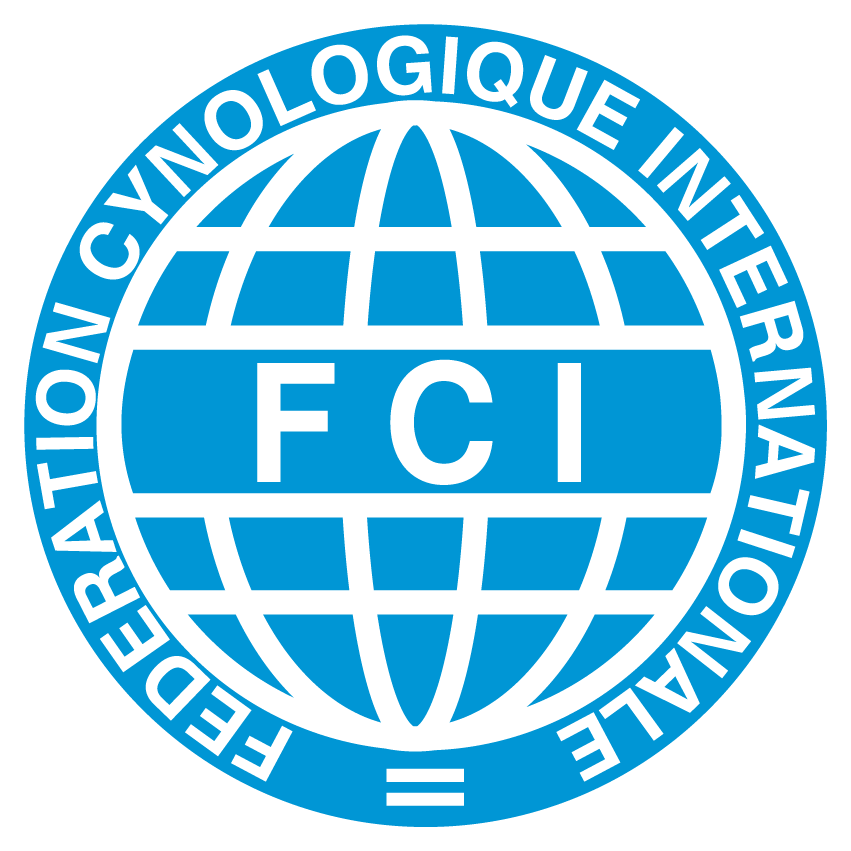 HODNOTÍCÍ PROTOKOL NHAT
SCORE CARD NHAT Katalogové č.
Catalogue No HODNOTÍCÍ PROTOKOL NHAT
SCORE CARD NHAT Startovní č.
Start No Název akce / Event Místo / Place Datum / Date Jméno psa / Dog name Jméno psa / Dog name Datum narození / Born Číslo zápisu / Pedigree No Číslo čipu / Chip Pohlaví / Sex Majitel / Owner Plemeno / Breed Psovod / Handler Psovod / Handler Číslo / NoÚkoly / Exercises Poznámky / Comments Poznámky / Comments Poznámky / Comments Čas / Time Čas / Time Čas / Time Kontakt s lidmi
Contact with people Část Socializace / Sociability part Část Socializace / Sociability part Část Socializace / Sociability part Část Socializace / Sociability part Část Socializace / Sociability part Část Socializace / Sociability part Kontakt se psy
Contact with dogs Část Socializace / Sociability part Část Socializace / Sociability part Část Socializace / Sociability part Část Socializace / Sociability part Část Socializace / Sociability part Část Socializace / Sociability part Citlivost ke zvukům
Sensitive to noise Část Socializace / Sociability part Část Socializace / Sociability part Část Socializace / Sociability part Část Socializace / Sociability part Část Socializace / Sociability part Část Socializace / Sociability part Vztah se psovodem
Relationship with the handler Část Socializace / Sociability part Část Socializace / Sociability part Část Socializace / Sociability part Část Socializace / Sociability part Část Socializace / Sociability part Část Socializace / Sociability part      Překážka
     Obstacle Část Socializace / Sociability part Část Socializace / Sociability part Část Socializace / Sociability part Část Socializace / Sociability part Část Socializace / Sociability part Část Socializace / Sociability part      Absence psovoda
     Absence of handler Část Socializace / Sociability part Část Socializace / Sociability part Část Socializace / Sociability part Část Socializace / Sociability part Část Socializace / Sociability part Část Socializace / Sociability part      Přivolání
     Recall Část Socializace / Sociability part Část Socializace / Sociability part Část Socializace / Sociability part Část Socializace / Sociability part Část Socializace / Sociability part Část Socializace / Sociability part Hodnocení
Evaluation Prospěl
Passed Prospěl
Passed Neprospěl
Not Passed Neprospěl
Not Passed Diskvalifikován
Disqualified Diskvalifikován
Disqualified Příchod ke stádu
Approaching the flock Část Vlohy ovčáckého psa / Herding Dog Aptitude part Část Vlohy ovčáckého psa / Herding Dog Aptitude part Část Vlohy ovčáckého psa / Herding Dog Aptitude part Část Vlohy ovčáckého psa / Herding Dog Aptitude part Část Vlohy ovčáckého psa / Herding Dog Aptitude part Část Vlohy ovčáckého psa / Herding Dog Aptitude part Kontakt se stádem
Contact with the flock Část Vlohy ovčáckého psa / Herding Dog Aptitude part Část Vlohy ovčáckého psa / Herding Dog Aptitude part Část Vlohy ovčáckého psa / Herding Dog Aptitude part Část Vlohy ovčáckého psa / Herding Dog Aptitude part Část Vlohy ovčáckého psa / Herding Dog Aptitude part Část Vlohy ovčáckého psa / Herding Dog Aptitude part Zájem a iniciativa
Interest and initiative Část Vlohy ovčáckého psa / Herding Dog Aptitude part Část Vlohy ovčáckého psa / Herding Dog Aptitude part Část Vlohy ovčáckého psa / Herding Dog Aptitude part Část Vlohy ovčáckého psa / Herding Dog Aptitude part Část Vlohy ovčáckého psa / Herding Dog Aptitude part Část Vlohy ovčáckého psa / Herding Dog Aptitude part Hodnocení
EvaluationVýborně
Excellent Dobře
Good Dobře
Good Nedostatečně
Insufficient Nedostatečně
Insufficient DiskvalifikovánDisqualifiedRozhodčí - číslo, jméno, podpis
Judge, No name, signature Rozhodčí - číslo, jméno, podpis
Judge, No name, signature 